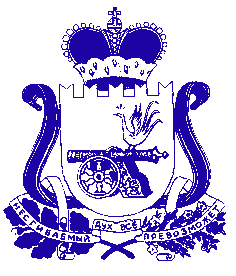 АДМИНИСТРАЦИЯ                                                                                  ГОЛЫНКОВСКОГО ГОРОДСКОГО ПОСЕЛЕНИЯ                                РУДНЯНСКОГО РАЙОНА СМОЛЕНСКОЙ ОБЛАСТИРАСПОРЯЖЕНИЕот « 08 » ноября 2018 года № 125-р    О мерах по обеспечению  безопасности населения  на  водоемах в  осенне-зимнийпериод   2018/19  года    на    территории Голынковского     городского   поселения Руднянского района Смоленской области	В соответствии с Правилами охраны жизни людей на воде в Смоленской области, утвержденным постановлением Администрации Смоленской области от 31.08.2006г. № 322, в целях обеспечения безопасного отдыха населения на водоемах в период ледостава, предупреждения и сокращения количества несчастных случаев на водоемах на территории Голынковского     городского   поселения Руднянского района Смоленской области, в связи с необходимостью принять меры по обеспечению безопасности людей на водных объектах в осенне-зимний период 2018/19 года на территории Голынковского городского поселения Руднянского района Смоленской области:          1. Руководителям организаций и предприятий всех форм собственности провести инструктаж с работниками предприятий по мере безопасности на водоёмах, в период ледостава.         2. В учебных заведениях организовать проведение уроков безопасности на тему: «Правила безопасности на льду». Ответственные: директор МБОУ «Голынковской СШ» - Тимофеева Г.А., директор ПДК «Юность» - Левченко Н.И., заведующий МБДОУ детским садом «Колокольчик» п. Голынки - Курдумякова Е.Л.         3. Ответственность за организацию и обеспечения безопасности людей на водных объектах в осенне-зимний период 2018-2019 года на территории Голынковского городского поселения Руднянского района Смоленской области возложить на старшего инспектора администрации Голынковского городского поселения Руднянского района Смоленской области Маурину М.В.          4. Контроль за исполнением  настоящего  распоряжения оставляю за собой.И.п. Главы муниципального образования Голынковского городского поселения Руднянского района Смоленской области                                    О.С. Алещенкова     